附件1第十三届“高校辅导员年度人物”暨2021年“最美高校辅导员”推选报名表第十三届“高校辅导员年度人物”暨2021年“最美高校辅导员”推荐候选人事迹材料姓    名袁颖芳袁颖芳性    别女民族汉照片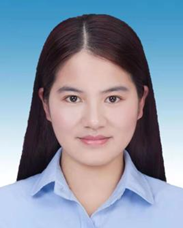 照片出生年月1986年12月1986年12月政治面貌中共党员中共党员中共党员照片照片学    校江西农业大学江西农业大学院    系经济管理学院经济管理学院经济管理学院照片照片职    务院学工办主任院学工办主任职    称讲师讲师讲师照片照片学    历研究生研究生学    位硕士硕士硕士照片照片所带学生数学院辅导员工作2020级本科1个班，共41人。学院辅导员工作2020级本科1个班，共41人。学院辅导员工作2020级本科1个班，共41人。当前是否在岗当前是否在岗当前是否在岗是是连续担任辅导员时间2012年7月—2021年7月2012年7月—2021年7月2012年7月—2021年7月辅导员信息管理系统编号辅导员信息管理系统编号辅导员信息管理系统编号104450023104450023是否获得过“高校辅导员年度人物”是否获得过“高校辅导员年度人物”是否获得过“高校辅导员年度人物”是否获得过“高校辅导员年度人物”是（    年    届 ）    否是（    年    届 ）    否是（    年    届 ）    否是（    年    届 ）    否是（    年    届 ）    否联系方式手    机办公电话办公电话办公电话联系方式电子邮箱359050971@qq.com359050971@qq.com359050971@qq.com359050971@qq.com359050971@qq.com359050971@qq.com359050971@qq.com联系方式地    址江西省南昌市经开区志敏大道1101号江西省南昌市经开区志敏大道1101号江西省南昌市经开区志敏大道1101号江西省南昌市经开区志敏大道1101号江西省南昌市经开区志敏大道1101号邮编330045事迹摘要袁颖芳同志连续从事辅导员工作9年，为了更好地服务学生又坚定地选择攻读辅导员专项博士。正是这份选择和坚守，让她在辅导员岗位上默默绽放，不断播撒下希望的种子，用自己的青春精心呵护学生的成长，见证学生收获青春的精彩。她春风化雨，润物无声，用真情塑造价值，做学生思政教育的引航者；用激情实践追求，做学生成长成才的助力者；用热情传播信念，做学生筑梦逐梦的服务者；用深情浇灌花朵，做学生青春路上的知心人；用信仰点亮人生，做辅导员事业的先行者。她坚持用青春守护青春，受到学校的充分肯定、家长的高度赞许和学生的广泛爱戴。她先后获得江西省高校“最美辅导员”等省级荣誉10余项，“优秀共产党员”“优秀辅导员”“优秀班主任”“先进工作者”等校级荣誉20余项，并结合学生工作热点难点进行科学研究，先后主持学生工作课题8项，发表学术论文9篇。袁颖芳同志连续从事辅导员工作9年，为了更好地服务学生又坚定地选择攻读辅导员专项博士。正是这份选择和坚守，让她在辅导员岗位上默默绽放，不断播撒下希望的种子，用自己的青春精心呵护学生的成长，见证学生收获青春的精彩。她春风化雨，润物无声，用真情塑造价值，做学生思政教育的引航者；用激情实践追求，做学生成长成才的助力者；用热情传播信念，做学生筑梦逐梦的服务者；用深情浇灌花朵，做学生青春路上的知心人；用信仰点亮人生，做辅导员事业的先行者。她坚持用青春守护青春，受到学校的充分肯定、家长的高度赞许和学生的广泛爱戴。她先后获得江西省高校“最美辅导员”等省级荣誉10余项，“优秀共产党员”“优秀辅导员”“优秀班主任”“先进工作者”等校级荣誉20余项，并结合学生工作热点难点进行科学研究，先后主持学生工作课题8项，发表学术论文9篇。袁颖芳同志连续从事辅导员工作9年，为了更好地服务学生又坚定地选择攻读辅导员专项博士。正是这份选择和坚守，让她在辅导员岗位上默默绽放，不断播撒下希望的种子，用自己的青春精心呵护学生的成长，见证学生收获青春的精彩。她春风化雨，润物无声，用真情塑造价值，做学生思政教育的引航者；用激情实践追求，做学生成长成才的助力者；用热情传播信念，做学生筑梦逐梦的服务者；用深情浇灌花朵，做学生青春路上的知心人；用信仰点亮人生，做辅导员事业的先行者。她坚持用青春守护青春，受到学校的充分肯定、家长的高度赞许和学生的广泛爱戴。她先后获得江西省高校“最美辅导员”等省级荣誉10余项，“优秀共产党员”“优秀辅导员”“优秀班主任”“先进工作者”等校级荣誉20余项，并结合学生工作热点难点进行科学研究，先后主持学生工作课题8项，发表学术论文9篇。袁颖芳同志连续从事辅导员工作9年，为了更好地服务学生又坚定地选择攻读辅导员专项博士。正是这份选择和坚守，让她在辅导员岗位上默默绽放，不断播撒下希望的种子，用自己的青春精心呵护学生的成长，见证学生收获青春的精彩。她春风化雨，润物无声，用真情塑造价值，做学生思政教育的引航者；用激情实践追求，做学生成长成才的助力者；用热情传播信念，做学生筑梦逐梦的服务者；用深情浇灌花朵，做学生青春路上的知心人；用信仰点亮人生，做辅导员事业的先行者。她坚持用青春守护青春，受到学校的充分肯定、家长的高度赞许和学生的广泛爱戴。她先后获得江西省高校“最美辅导员”等省级荣誉10余项，“优秀共产党员”“优秀辅导员”“优秀班主任”“先进工作者”等校级荣誉20余项，并结合学生工作热点难点进行科学研究，先后主持学生工作课题8项，发表学术论文9篇。袁颖芳同志连续从事辅导员工作9年，为了更好地服务学生又坚定地选择攻读辅导员专项博士。正是这份选择和坚守，让她在辅导员岗位上默默绽放，不断播撒下希望的种子，用自己的青春精心呵护学生的成长，见证学生收获青春的精彩。她春风化雨，润物无声，用真情塑造价值，做学生思政教育的引航者；用激情实践追求，做学生成长成才的助力者；用热情传播信念，做学生筑梦逐梦的服务者；用深情浇灌花朵，做学生青春路上的知心人；用信仰点亮人生，做辅导员事业的先行者。她坚持用青春守护青春，受到学校的充分肯定、家长的高度赞许和学生的广泛爱戴。她先后获得江西省高校“最美辅导员”等省级荣誉10余项，“优秀共产党员”“优秀辅导员”“优秀班主任”“先进工作者”等校级荣誉20余项，并结合学生工作热点难点进行科学研究，先后主持学生工作课题8项，发表学术论文9篇。袁颖芳同志连续从事辅导员工作9年，为了更好地服务学生又坚定地选择攻读辅导员专项博士。正是这份选择和坚守，让她在辅导员岗位上默默绽放，不断播撒下希望的种子，用自己的青春精心呵护学生的成长，见证学生收获青春的精彩。她春风化雨，润物无声，用真情塑造价值，做学生思政教育的引航者；用激情实践追求，做学生成长成才的助力者；用热情传播信念，做学生筑梦逐梦的服务者；用深情浇灌花朵，做学生青春路上的知心人；用信仰点亮人生，做辅导员事业的先行者。她坚持用青春守护青春，受到学校的充分肯定、家长的高度赞许和学生的广泛爱戴。她先后获得江西省高校“最美辅导员”等省级荣誉10余项，“优秀共产党员”“优秀辅导员”“优秀班主任”“先进工作者”等校级荣誉20余项，并结合学生工作热点难点进行科学研究，先后主持学生工作课题8项，发表学术论文9篇。袁颖芳同志连续从事辅导员工作9年，为了更好地服务学生又坚定地选择攻读辅导员专项博士。正是这份选择和坚守，让她在辅导员岗位上默默绽放，不断播撒下希望的种子，用自己的青春精心呵护学生的成长，见证学生收获青春的精彩。她春风化雨，润物无声，用真情塑造价值，做学生思政教育的引航者；用激情实践追求，做学生成长成才的助力者；用热情传播信念，做学生筑梦逐梦的服务者；用深情浇灌花朵，做学生青春路上的知心人；用信仰点亮人生，做辅导员事业的先行者。她坚持用青春守护青春，受到学校的充分肯定、家长的高度赞许和学生的广泛爱戴。她先后获得江西省高校“最美辅导员”等省级荣誉10余项，“优秀共产党员”“优秀辅导员”“优秀班主任”“先进工作者”等校级荣誉20余项，并结合学生工作热点难点进行科学研究，先后主持学生工作课题8项，发表学术论文9篇。袁颖芳同志连续从事辅导员工作9年，为了更好地服务学生又坚定地选择攻读辅导员专项博士。正是这份选择和坚守，让她在辅导员岗位上默默绽放，不断播撒下希望的种子，用自己的青春精心呵护学生的成长，见证学生收获青春的精彩。她春风化雨，润物无声，用真情塑造价值，做学生思政教育的引航者；用激情实践追求，做学生成长成才的助力者；用热情传播信念，做学生筑梦逐梦的服务者；用深情浇灌花朵，做学生青春路上的知心人；用信仰点亮人生，做辅导员事业的先行者。她坚持用青春守护青春，受到学校的充分肯定、家长的高度赞许和学生的广泛爱戴。她先后获得江西省高校“最美辅导员”等省级荣誉10余项，“优秀共产党员”“优秀辅导员”“优秀班主任”“先进工作者”等校级荣誉20余项，并结合学生工作热点难点进行科学研究，先后主持学生工作课题8项，发表学术论文9篇。工作简历2012年7月——2020年5月  江西农业大学经济管理学院专职辅导员2019年3月——2020年6月  江西农业大学经济管理学院学工办主任2012年7月——2020年5月  江西农业大学经济管理学院专职辅导员2019年3月——2020年6月  江西农业大学经济管理学院学工办主任2012年7月——2020年5月  江西农业大学经济管理学院专职辅导员2019年3月——2020年6月  江西农业大学经济管理学院学工办主任2012年7月——2020年5月  江西农业大学经济管理学院专职辅导员2019年3月——2020年6月  江西农业大学经济管理学院学工办主任2012年7月——2020年5月  江西农业大学经济管理学院专职辅导员2019年3月——2020年6月  江西农业大学经济管理学院学工办主任2012年7月——2020年5月  江西农业大学经济管理学院专职辅导员2019年3月——2020年6月  江西农业大学经济管理学院学工办主任2012年7月——2020年5月  江西农业大学经济管理学院专职辅导员2019年3月——2020年6月  江西农业大学经济管理学院学工办主任2012年7月——2020年5月  江西农业大学经济管理学院专职辅导员2019年3月——2020年6月  江西农业大学经济管理学院学工办主任本人获得省级以上荣誉奖励1、江西省高校“最美辅导员”荣誉称号（2020年8月）2、江西省高校思想政治工作论文评选二等奖(2020年8月)3、江西省战“疫”主题征文活动干部教师组二等奖(2020年6月)4、全国大学生会计信息化技能大赛“优秀指导老师”(2018年12月)5、江西省高校公共安全教育骨干教师教学能力展示三等奖(2018年7月)1、江西省高校“最美辅导员”荣誉称号（2020年8月）2、江西省高校思想政治工作论文评选二等奖(2020年8月)3、江西省战“疫”主题征文活动干部教师组二等奖(2020年6月)4、全国大学生会计信息化技能大赛“优秀指导老师”(2018年12月)5、江西省高校公共安全教育骨干教师教学能力展示三等奖(2018年7月)1、江西省高校“最美辅导员”荣誉称号（2020年8月）2、江西省高校思想政治工作论文评选二等奖(2020年8月)3、江西省战“疫”主题征文活动干部教师组二等奖(2020年6月)4、全国大学生会计信息化技能大赛“优秀指导老师”(2018年12月)5、江西省高校公共安全教育骨干教师教学能力展示三等奖(2018年7月)1、江西省高校“最美辅导员”荣誉称号（2020年8月）2、江西省高校思想政治工作论文评选二等奖(2020年8月)3、江西省战“疫”主题征文活动干部教师组二等奖(2020年6月)4、全国大学生会计信息化技能大赛“优秀指导老师”(2018年12月)5、江西省高校公共安全教育骨干教师教学能力展示三等奖(2018年7月)1、江西省高校“最美辅导员”荣誉称号（2020年8月）2、江西省高校思想政治工作论文评选二等奖(2020年8月)3、江西省战“疫”主题征文活动干部教师组二等奖(2020年6月)4、全国大学生会计信息化技能大赛“优秀指导老师”(2018年12月)5、江西省高校公共安全教育骨干教师教学能力展示三等奖(2018年7月)1、江西省高校“最美辅导员”荣誉称号（2020年8月）2、江西省高校思想政治工作论文评选二等奖(2020年8月)3、江西省战“疫”主题征文活动干部教师组二等奖(2020年6月)4、全国大学生会计信息化技能大赛“优秀指导老师”(2018年12月)5、江西省高校公共安全教育骨干教师教学能力展示三等奖(2018年7月)1、江西省高校“最美辅导员”荣誉称号（2020年8月）2、江西省高校思想政治工作论文评选二等奖(2020年8月)3、江西省战“疫”主题征文活动干部教师组二等奖(2020年6月)4、全国大学生会计信息化技能大赛“优秀指导老师”(2018年12月)5、江西省高校公共安全教育骨干教师教学能力展示三等奖(2018年7月)1、江西省高校“最美辅导员”荣誉称号（2020年8月）2、江西省高校思想政治工作论文评选二等奖(2020年8月)3、江西省战“疫”主题征文活动干部教师组二等奖(2020年6月)4、全国大学生会计信息化技能大赛“优秀指导老师”(2018年12月)5、江西省高校公共安全教育骨干教师教学能力展示三等奖(2018年7月)所带班级及学生获得校级以上荣誉奖励1、所带学生荣获“第十五届中国大学生年度人物”入围奖（2020年11月）2、所带学生荣获“江西省最美大学生”提名奖（2020年8月）3、所带学生荣获2018至2019年度国家奖学金（2019年12月）4、所带学生被评为江西省高校“最美大学生”（2019年9月）5、所带学生入选全国大学生创业人物典型事迹（2019年8月）1、所带学生荣获“第十五届中国大学生年度人物”入围奖（2020年11月）2、所带学生荣获“江西省最美大学生”提名奖（2020年8月）3、所带学生荣获2018至2019年度国家奖学金（2019年12月）4、所带学生被评为江西省高校“最美大学生”（2019年9月）5、所带学生入选全国大学生创业人物典型事迹（2019年8月）1、所带学生荣获“第十五届中国大学生年度人物”入围奖（2020年11月）2、所带学生荣获“江西省最美大学生”提名奖（2020年8月）3、所带学生荣获2018至2019年度国家奖学金（2019年12月）4、所带学生被评为江西省高校“最美大学生”（2019年9月）5、所带学生入选全国大学生创业人物典型事迹（2019年8月）1、所带学生荣获“第十五届中国大学生年度人物”入围奖（2020年11月）2、所带学生荣获“江西省最美大学生”提名奖（2020年8月）3、所带学生荣获2018至2019年度国家奖学金（2019年12月）4、所带学生被评为江西省高校“最美大学生”（2019年9月）5、所带学生入选全国大学生创业人物典型事迹（2019年8月）1、所带学生荣获“第十五届中国大学生年度人物”入围奖（2020年11月）2、所带学生荣获“江西省最美大学生”提名奖（2020年8月）3、所带学生荣获2018至2019年度国家奖学金（2019年12月）4、所带学生被评为江西省高校“最美大学生”（2019年9月）5、所带学生入选全国大学生创业人物典型事迹（2019年8月）1、所带学生荣获“第十五届中国大学生年度人物”入围奖（2020年11月）2、所带学生荣获“江西省最美大学生”提名奖（2020年8月）3、所带学生荣获2018至2019年度国家奖学金（2019年12月）4、所带学生被评为江西省高校“最美大学生”（2019年9月）5、所带学生入选全国大学生创业人物典型事迹（2019年8月）1、所带学生荣获“第十五届中国大学生年度人物”入围奖（2020年11月）2、所带学生荣获“江西省最美大学生”提名奖（2020年8月）3、所带学生荣获2018至2019年度国家奖学金（2019年12月）4、所带学生被评为江西省高校“最美大学生”（2019年9月）5、所带学生入选全国大学生创业人物典型事迹（2019年8月）1、所带学生荣获“第十五届中国大学生年度人物”入围奖（2020年11月）2、所带学生荣获“江西省最美大学生”提名奖（2020年8月）3、所带学生荣获2018至2019年度国家奖学金（2019年12月）4、所带学生被评为江西省高校“最美大学生”（2019年9月）5、所带学生入选全国大学生创业人物典型事迹（2019年8月）本人签名以上所填情况属实。签名：                    年   月   日以上所填情况属实。签名：                    年   月   日以上所填情况属实。签名：                    年   月   日以上所填情况属实。签名：                    年   月   日以上所填情况属实。签名：                    年   月   日以上所填情况属实。签名：                    年   月   日以上所填情况属实。签名：                    年   月   日以上所填情况属实。签名：                    年   月   日学校推荐意见主管校领导签名：        （单位盖章）                                                            年   月   日主管校领导签名：        （单位盖章）                                                            年   月   日主管校领导签名：        （单位盖章）                                                            年   月   日主管校领导签名：        （单位盖章）                                                            年   月   日主管校领导签名：        （单位盖章）                                                            年   月   日主管校领导签名：        （单位盖章）                                                            年   月   日主管校领导签名：        （单位盖章）                                                            年   月   日主管校领导签名：        （单位盖章）                                                            年   月   日省级教育工作部门推荐意见主管领导签名：        （单位盖章）                                         年   月   日主管领导签名：        （单位盖章）                                         年   月   日主管领导签名：        （单位盖章）                                         年   月   日主管领导签名：        （单位盖章）                                         年   月   日主管领导签名：        （单位盖章）                                         年   月   日主管领导签名：        （单位盖章）                                         年   月   日主管领导签名：        （单位盖章）                                         年   月   日主管领导签名：        （单位盖章）                                         年   月   日立德树人模式新颖，深情大爱桃李芬芳——江西农业大学推荐人选袁颖芳同志事迹材料袁颖芳，女，汉族，中共党员，1986年12月出生，马克思主义理论专业博士生，国家二级心理咨询师。现任江西农业大学经济管理学院党委委员、学生工作办公室主任、本科生党支部书记。累计担任80多个本科生班级的辅导员工作，先后担任少数民族班级、学校试点班级、一本特色专业班级等8个本科生班级的班主任。同时，担任学校大学生乡村振兴实践服务团、“乡村振兴实验班”的指导老师，注重思政工作与 “新农科”“新文科”相融合，思政工作同产学研政用相结合，是国家级一流专业建设点“农林经济管理专业”和博士点一级学科“农林经济管理学科”的核心团队成员。2012年9月从事辅导员工作以来，袁颖芳同志经常挂在嘴边的一句话是“与辅导员岗位结缘是今生最美的邂逅”。硕士毕业时有很多单位向她抛来橄榄枝，但她毅然选择了向往已久的高校辅导员岗位。为了提升工作能力，她又坚定地选择了攻读辅导员专项博士。正是这份选择和坚守，让她在辅导员岗位上默默绽放，不断播撒下希望的种子，用自己的青春精心呵护学生的成长，见证学生收获青春的精彩。她与学生彼此的青春故事已成为校园的一道美丽风景。一、工作思路：“五情”连心，成长陪伴袁颖芳同志始终坚持以习近平新时代中国特色社会主义思想为指导，贯彻落实习近平总书记给全国涉农高校书记校长和专家代表重要回信精神，坚持以立德树人为根本、以强农兴农为己任，在长期的工作实践中，创造性拓展学生工作新思路、新方法，坚持用真情、激情、热情、深情、温情来做好自己的工作，“五情”连心陪伴学生一起成长，在学生心灵的沃土中厚植美好与梦想。（一）真情引导，培育理想的种子思想引领，党团建设拓宽思政载体。作为学生党支部书记，袁颖芳同志注重将思想政治教育工作与党团建设有机结合，开展“金扁担”党建品牌创建，打造“初心领航，红心先锋”党支部工作特色，实施“六红”工作法，落实“奏响红色旋律，搭建红色艺站；讲好红色故事，赓续红色基因；设置红色擂台，激发学习热情；打造红色流量，增强红色动能；追寻红色记忆，传承红色精神；继承红色作风，永葆红的底色”六大工作模块，强化支部建设、夯实党建基础、培育时代新人。建党百年之际，袁颖芳同志荣获江西农业大学“优秀共产党员”，所在党支部荣获江西省高校党的基层组织建设创新成果奖、江西农业大学“先进基层党组织”等荣誉。价值引领，乡村振兴巩固思政阵地。实施乡村振兴战略是关系全面建设社会主义现代化国家的全局性、历史性任务。作为农业院校的一名辅导员，袁颖芳同志注重将思政育人与乡村振兴全面结合，充分发挥自己作为江西省高水平本科教学团队成员和“乡村振兴实验班”指导老师的作用，指导大学生乡村振兴实践服务团开展系列社会实践活动，倡导实施红色铸魂、蓝色固本、绿色强农三位一体的“红蓝绿”强农育人工程，引导农科学子共同传承红色基因、一起描绘蓝色宏图、全力推动绿色发展，紧扣乡村振兴战略筑牢思想政治教育阵地，增强农科学子服务乡村、建设乡村、振兴乡村的信心决心，促进知农爱农新型人才培养。 （二）激情融入，浇灌青春的蓓蕾辛劳付出，暖心启迪。“学生的成长和进步就是我最大的快乐”，袁颖芳同志始终坚持实际行动践行她的承诺。一位单亲家庭的学生性格内向而自卑，不敢主动与他人交流，很少参加集体活动。她注意到这一情况后，主动与这名同学进行交流，并发掘该生的写作潜力，在她的鼓励下，该生打开心扉并开始参加一些团体比赛，充分发挥自己的写作特长，使自己的价值得到了真正体现。学生第一次获奖时眼含热泪地说：“希望学弟学妹不要害怕比赛，假如没有袁老师鼓励我在各类竞赛活动中实现自我价值，可能我还是那个自卑的孩子。” 这是袁颖芳同志用辛劳付出启迪学生健康成长的最好印证。生涯指导，助力未来。袁颖芳同志注重用分类指导的方法来点对点地做好学生职业生涯规划，根据学生未来职业目标做出具体分类创建微信群，针对学生的不同需求给予相应指导，既实现了高效率开展工作，又促进了大学生交流探讨，学生对她这种分类指导做法评价为“老师真有爱”。正是因为有着她的辛勤付出，她所带的每一届学生就业率都高达90%以上，大多数学生通过考研升学、录取公务员、参军入伍等途径实现了高质量就业。（三）热情付出，点燃生命的火花筑梦逐梦，共同前行。“让辅导员成为学生困难时首先想到的人”，这是袁颖芳同志坚守的工作目标。她时刻紧绷一根弦，学生在哪里，她的工作就做到哪里；她始终坚持“真心真情真意付出”，努力做到“守好一段渠、种好责任田、育好成长苗”。朋友对她说：你的朋友圈里除了学生还是学生；学生对她说：每个重要节点都能收到老师的温馨提示。一名因患有先天性听力障碍而自卑厌学的学生，在她悉心陪伴与鼓励下，获得了国家励志奖学金，在没有英语听力分数的情况下依然高分通过国家英语四、六级考试，毕业时成功保送为研究生。该生的励志追求故事《在无声的世界里微笑》获得中国大学生自强之星提名奖。一名肾衰竭的学生，通过她与家长的有效沟通及时发现病情、得到有效医治，这名学生后来还成为班上名副其实的“学霸”。这便袁颖芳同志点燃生命的火花，助力逐梦之旅的最好见证。精准帮扶，圆梦青春。袁颖芳同志始终关心关注特殊学生群体，有针对性地对就业困难群体、家庭生活困难群体开展个性化的指导服务，帮助制定科学合理的规划，提升学生竞争力，鼓励学生战胜自我，勇敢面对未来。每年研究生、公务员考试期间，她总是悉心指导、关怀备至，她收获了接踵而来的喜讯和一封封催人泪下的感谢信。一位来自赣南地区的同学，是一名政府特困救助供养学生，父亲已故，她从小便跟随妈妈住在当地的敬老院生活，她第一时间捐助了这名学生并争取临时困难补助，在学习上进行鼓励、在生活上进行帮助。在袁颖芳同志的帮助下，这名学生青春梦想再度开启，踊跃参加各项活动锻炼自我，积极开展志愿服务温暖师生，该生在全国高校勤俭节约知识竞赛中荣获一等奖。袁颖芳同志帮扶困难学生的工作案例《让阳光照耀每一颗禾苗》《别让美丽的心灵蒙尘》分别荣获全省一等奖、二等奖，撰写的资助育人日志《农村孩子的蛇皮袋》《心向阳，终有春暖花开》等获得了大量点赞。（四）深情记录，呵护绽放的花朵规划指导，用“心”记录。袁颖芳同志开展大学生思想政治教育工作时，始终遵循习近平总书记“人生的扣子从一开始就要扣好”的嘱托。在新生入校时她就给每位学生建立了成长成才档案，见证学生成长成才的第一步，提升学生快速融入的归属感。此外，她还建立完善的请销假档案、节假日去向档案等，使每个班级都有自己专属的档案资料，结合专业特点了解学生综合动态，实现分年级管理、分类别教育、分层次指导，用“心”记录点点滴滴。在一次毕业酒会上，她拿起自己的工作笔记念起来，让在场的每一位学生都深为动容： “李红，大一的国庆节你乘坐了240再转2路公交车，然后乘坐了K1226次列车回家了”“张明，2018年6月3日对你来说是个悲伤的日子，那天由于你奶奶病故，你请了三天假”……一件件的用心记录、一本本的详实档案唤醒了毕业生的青春回忆，毕业生们相拥而泣，感叹“这便是大学里我们走过的痕迹”。文字传情，用“爱”引导。袁颖芳同志坚持与学生保持书信、卡片联系的习惯，重视用“爱”引导，陪伴学生成长。她深入探索“家庭学校合作、家长教师互动、社会学校双赢”的育人格局，撰写的“书信连心桥”辅导员工作案例荣获江西省辅导员工作案例二等奖。她的书信沟通模式由一两个典型延伸到全班学生，由单一的书信模式拓展到贺卡、纸条、微信等多种模式，在文字的背后把自己化身为“老师”、“学姐”、“阿姨”、“知心朋友”等多种角色，将难题化解成友谊、用爱的付出成就真情回报，她珍藏的一封封信件、一张张贺卡、一条条短信凝聚着家长对孩子们的殷殷期盼、学生对老师的感恩与不舍，深情饱含着学生的祝福和认可，始终激励着她做好大学生成才“引路人”、辅导员事业“奋斗者”。（五）温情守护，共候春暖花开笔尖有声，做好抗“疫”的宣传员。面对突如其来的新冠肺炎疫情，袁颖芳同志通过撰文、写诗、讲故事、当志愿者等方式加入全国人民同心抗疫的队伍，撰写的文章《疫情阻击战中的马克思主义基本原理》引导学生辩证看待问题、科学看待疫情，创作的诗歌《赣鄂相依，江农不弃》表达学校与湖北学子心心相依，讲述的故事《战役后方，四代人同守一颗初心》通过自己家庭的故事号召学生加入疫情防控保卫战。疫情期间，她还主动加入战“疫”志愿者的队伍，为学校师生及周边的群众服务，以自身抗“疫”行动带动学院学子积极加入志愿者的队伍。她坚持战“役”与温情并举、防疫与育人结合，用实际行动诠释着一名辅导员的使命与担当。温情守候，做好心灵的守卫员。“有学生在的地方，就是我工作的地方”，疫情期间袁颖芳同志用实际行动让每一位学生感受到“家”的温暖,她每天线上掌握同学们的日常，坚持监督学生每日健康打卡、异动定位，开展云就业指导、云主题班会、云毕业聚会等系列线上活动，“云上辅导”帮助学生解决各类问题、“在线接单”帮助学生打包毕业行李。她的一举一动，让学生们大呼“催泪”、“有你的青春不留遗憾”，同学们亲切地称她为“疫情过后最想见到的人”。她还深入挖掘疫情防控学生志愿者典型，讲好他们的抗“疫”故事，关心他们的身体状况和生命安全，在广大学生中树立起青年志愿者敢于担当和甘于奉献的形象。二、育人成效：播种青春，坚守信念袁颖芳同志从参加工作的第一天开始，便将自己青春的种子深深播种在辅导员的岗位上，她着力构建思想、实践服务育人模式，务求将传统思政教育做出“新意”，将日常繁琐事务做出“创意”，将平凡关爱陪伴做到“满意”，用信念与坚守交出了一份辅导员真挚、朴实、动人的青春奋斗答卷。（一）思想育人 ，提升育人高度。认真践行为党育人、为国育才初心使命，依托三大载体提高学生的思想道德素质，引导学生坚定理想信念，树立正确的世界观、人生观和价值观。一是通过党支部、团支部、班集体等平台，组织各类主题教育活动，使社会主义核心价值观成为广大学生的思想自觉和行动自觉；二是带头在学生公寓建立“党团先进文化教育基地”，构建“四位一体”的文化育人阵地，打造先进文化浸润阵地、提高学生党员综合素质、激发青年学子创造活力，并通过党建带团建、促班建，增强党团组织的凝聚力、吸引力和渗透力。（二）实践育人，提效育人厚度。注重学生实践能力的拓展，力求实现学生的全面发展，积极带领学生参与各类活动，指导学生参加比赛竞赛，取得优异成绩。近年来，所带毕业生在升学、考取公务员、参军入伍、西部计划等项目中取得突破性成绩；所负责的学生党支部、团支部和班集体荣获校级以上奖励26次，学生个人荣获省级以上奖励76人次。所带学生获得国家奖学金、“第十五届中国大学生年度人物”入围奖、江西省“最美大学生”“全国创业典型事迹”等荣誉称号；多人次获“优秀学生干部”“优秀三好学生”“江农之星”等荣誉称号；作为指导老师，深挖学生的潜能，多次指导团队获奖。近三年来，组织学生在“挑战杯”“创青春”“华创杯”“新道杯”等各类创新创业竞赛中获得省级以上奖励50余项，并被评为“优秀指导老师”。（三）服务育人，提质育人深度。想学生之所想，急学生之所急。成立学生就业指导服务中心，指导开展模拟招聘大赛、“职”面未来挑战赛、大学生创新创业大赛等精品活动，不断增强学生的就业意识，并先后推动在多个单位建立学生实习基地，为学生自主创业奠定基础。通过建立学院就业信息工作平台、党团干部“1＋N”帮扶制度、班级交流平台，推动就业工作信息化，信息平台惠及历届毕业生并为4000余名学生就业提供优质服务。以党史学习教育“我为群众办实事”实践活动为抓手，深入学生一线，切实解决学生实际问题，牵头为考研学子腾出空调会议室，拟定学生自我管理相关制度，竭尽全力促进考研学子能够静心学习、安心备考。三、经验总结：常怀“四心”，砥砺前行袁颖芳同志在辅导员岗位上取得了扎实的业绩，先后荣获得江西省高校“最美辅导员”、江西省高校困难生帮扶案例一等奖等省级表彰10余次，荣获“优秀共产党员”“先进工作者”“优秀辅导员”“优秀班主任”“就业先进个人”等校级荣誉20余次，在江西省首届高校辅导员技能大赛、江西省高校辅导员精品项目建设评比、江西省辅导员工作案例评比等活动中取得佳绩，先后主持学生工作相关课题8项，发表相关学术论文9篇，撰写的理论文章《涵养大学生优秀传统文化观的四个维度》在CSSCI期刊《人民论坛》全文刊登。她把辅导员工作经验概括为“四心”：一是要有向党的“红心”。坚持一颗红心永向党，不断提升思想政治的高度、理论水平的深度、家国情怀的温度，坚持用习近平新时代中国特色社会主义思想铸魂育人，全面贯彻落实党的教育方针，始终坚持社会主义办学办向，以立德树人为根本、以强农兴农为己任，落实“以本为本、四个回归”，为党育人、为国育才，努力培养德智体美劳全面发展的社会主义建设者和接班人。二是要有明确的“中心”。“做辅导员就是要全心全意为学生服务”，辅导员的天职就是要服务好学生，工作中要坚持以服务学生为中心，倾心聆听学生诉求、耐心解答学生疑惑、真心帮扶学生成长，做到帮助学生树立目标、营造学生成长环境、解决学生实际困难、维护学生安全稳定。三是要有关爱的“热心”。始终坚持“感人心者，莫先乎情”的理念，将满腔热情投注于学生，九年如一日，无怨无悔，热爱辅导员职业、呵护大学生成长，把“爱”给了学生，自己收获幸福和快乐，促进师生共鸣、共情、共赢。四是要有超俗的“平常心”。辅导员的工作不会惊天动地，更多的时候是润物无声，需要怀有一颗平常心去对待日常的辅导员工作，不为名所累、不为利所缚、不为权所动、不为欲所惑，在平凡的工作中谱写无悔的青春。“挥洒一季汗水，赢得满园芬芳”，袁颖芳同志坚持用青春守护青春，在平凡的岗位上如星火般释放光和热，将自己的真情、激情、热情、深情、温情投入到实际工作，用真心的付出和勤奋的努力培根铸魂、启智润心，以身作则师亦友、无私奉献心换心，将教育理念转化成有温度的关怀，以爱育爱、以德培德，用青春和信念勾画了坚定执着的人生信条，见证了每一位学生的成长和精彩，谱写了自己无悔的青春梦想。